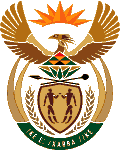 MINISTRY OF MINERAL RESOURCES AND ENERGYREPUBLIC OF SOUTH AFRICAPRIVATE BAG x 96, PRETORIA, 0001, Tel (012) 406 7658PRIVATE BAG x 9111, CAPE TOWN, 8000 (021) 469 6412, Fax (021) 465 5980	Memorandum from the Parliamentary OfficeNational Assembly: 1501Please find attached a response to Parliamentary Questionforwritten reply askedbyMrs C Phillips (DA) to ask the Minister of Mineral Resources and EnergyMr David MsizaDeputy Director General: Mine Health and Safety Inspectorate ………………/………………/2020Recommended/ Not RecommendedAdv. Thabo Mokoena Director-General…………/……………/2020Approved / Not Approved Mr. S.G MantasheMinister of Mineral Resources and Energy ………………/………………/20201501.	Mrs C Phillips (DA) to ask the Minister of Mineral Resources and Energy:What is the exact location and/or GPS co-ordinates of the national monument and memorial commissioned by the Mine Health and Safety Council in 2017;	Answer:The GPS co-ordinates, MHSC has experienced various delays in the finalisation of the projects especially on the approval of site location after the City of Joburg change in position on their original approval of site location for the projects. The details will be provided at the later stage the location of new MHSC offices is confirmed.(2)	Whether he will furnish Mrs C Phillips with the (a) confirmation of the total allocated budget of R4 800 000,00 including value-added tax and (b) total amount paid to a certain service provider (name furnished); if not, why not, in each case; if so, what are the further relevant details in each case?NW1872EAnswer: (a) Initial total project amount is confirmed to be R4 800 000,00	inclusive of value added Tax.(b) Total amount paid to the service provider is R4 457 741.14 on original project plan. This excludes the additional costs incurred for additional technical R 191 291.32 for more technical work and storage costs.R 104 291.32 was spent onNew Site  Additional Costs (Drawings, Design & Artworks) for Johannesburg Land Company application requirements R 87 000.32 Storage Costs as Result of Delays in Installation of the Monument. Therefore the total amount paid to date on the project is R 4 649 032,46.